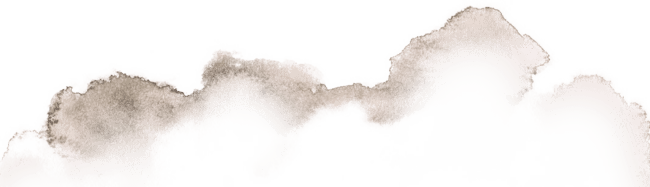 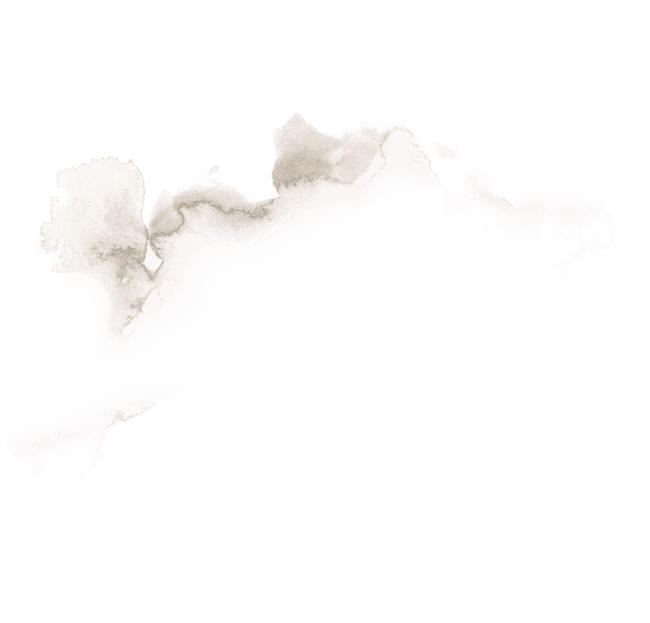 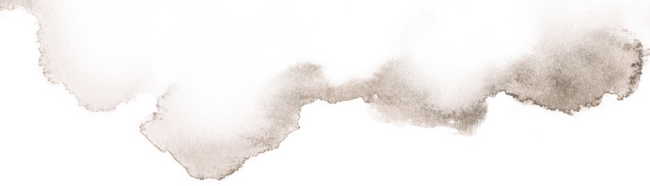 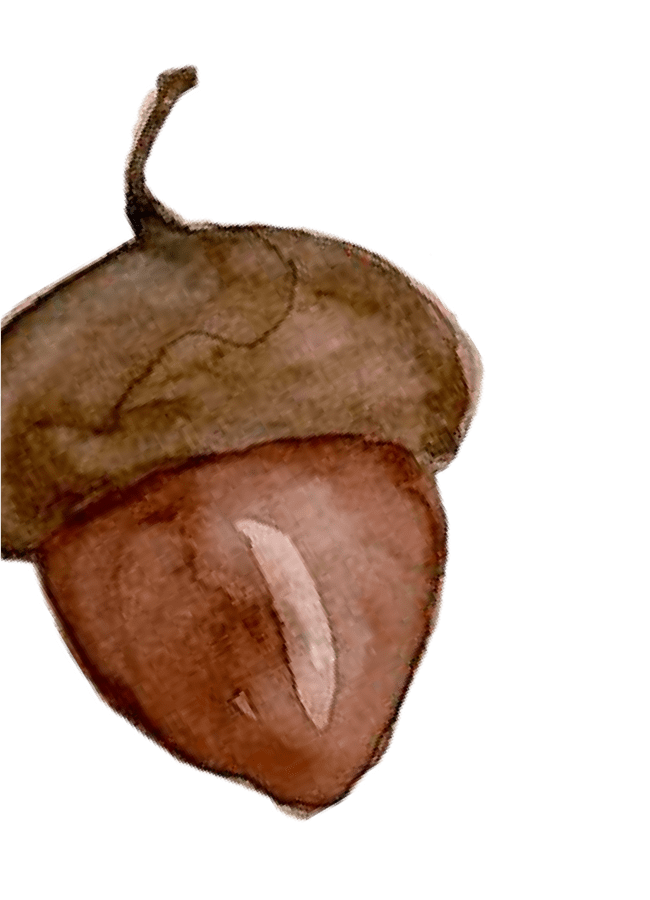 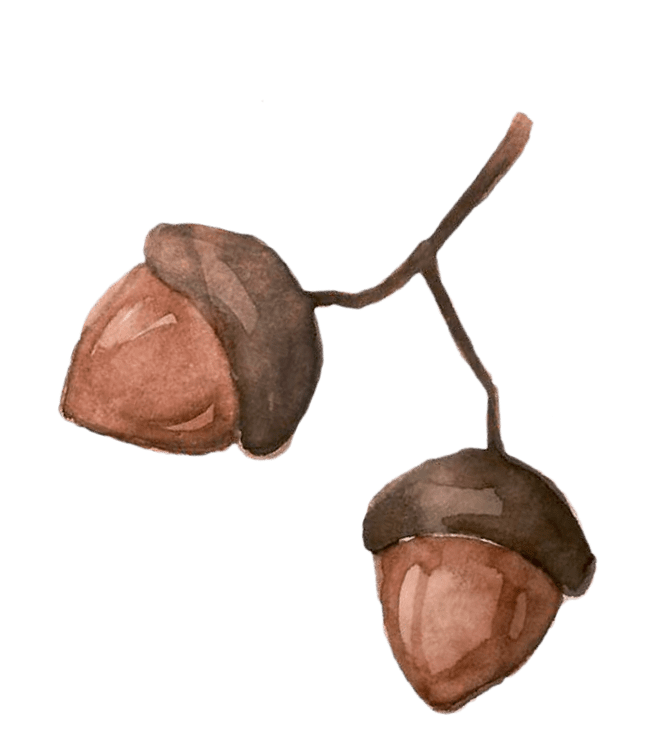 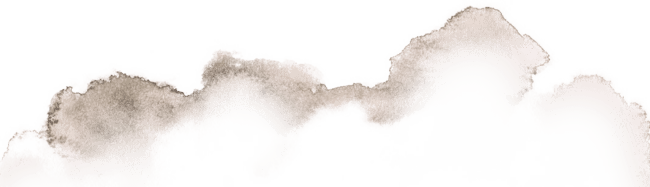 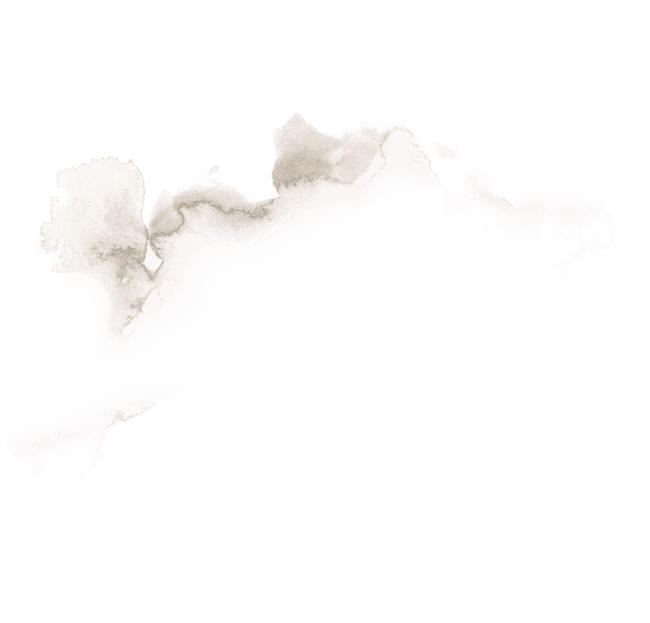 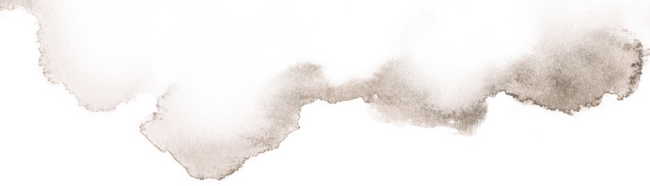 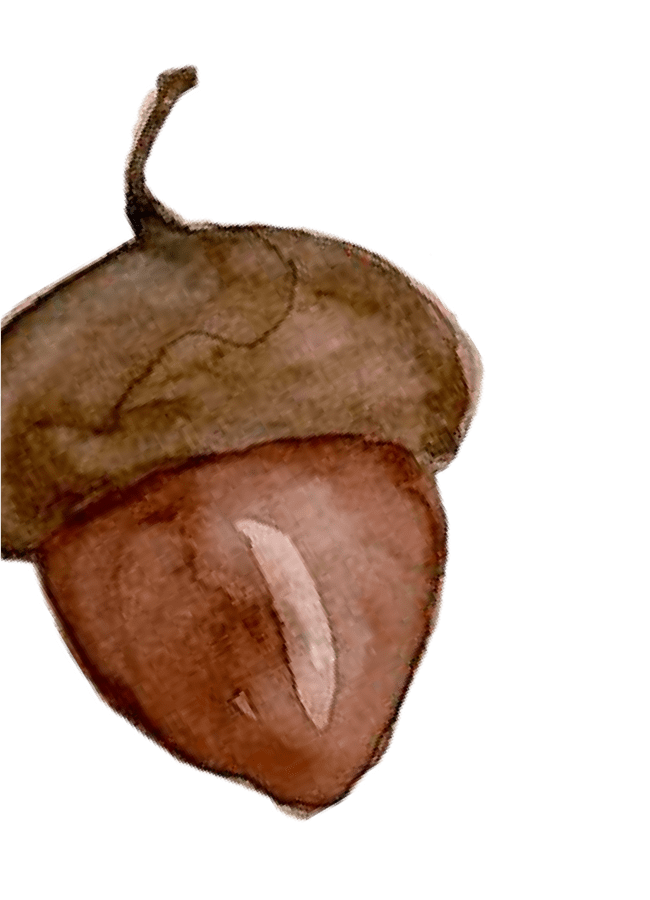 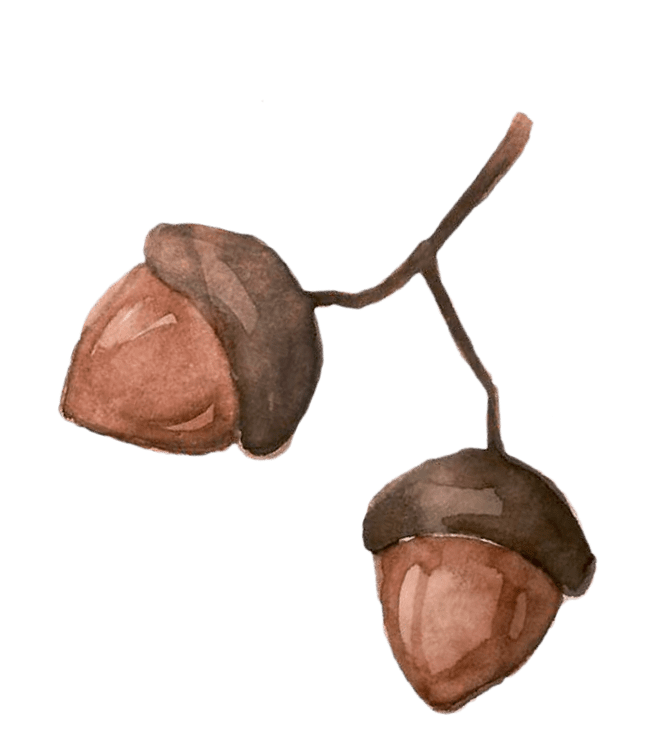 Hola Octubre